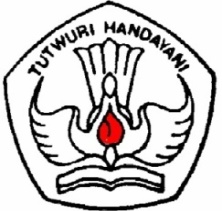 SILABUS PRODUKTIFMATA PELAJARAN  :  PENGETAHUAN BAHANKOMPETENSI KEAHLIAN  :  KRIA KULITSMK NEGERI 1 KALASANDEPARTEMEN PENDIDIKAN NASIONALDIREKTORAT JENDERAL MANAJEMEN PENDIDIKAN DASAR DAN MENENGAHDIREKTORAT PEMBINAAN SEKOLAH MENENGAH KEJURUAN2013KOMPETENSI INTI DAN KOMPETENSI DASAR SEKOLAH MENENGAH KEJURUAN (SMK)/MADRASAH ALIYAH KEJURUAN (MAK)PROGRAM STUDI KEAHLIAN	:	SENI DAN DESAIN PRODUK KRIYAPAKET KEAHLIAN	:  	SENI RUPAMATA PELAJARAN	:	PENGETAHUAN BAHANKELAS:  XSILABUSSatuan Pendidikan		: SMKBidang Studi Keahlian		: Seni Rupa dan KriyaMata Pelajaran			: Pengetahuan BahanKelas 				: X12345Kalasan,  12 September 2013Ketua Kompetensi Keahlian,Mengetahui,																	Kepala SMK N 1 Kalasan				      WKS KurikulumDrs. Mohammad Efendi. MM			Yusuf Supriyanto, S.Pd.				Gunadi  Winarno,S.Sn..NIP. 19620704 199003 1 006				NIP. 19710320 199512 1 003				NIP. 19680217 199503 1 001KOMPETENSI INTIKOMPETENSI DASARMenghayati dan mengamalkan ajaran agama yang dianutnyaMeyakini  anugerah Tuhan pada pengetahuan bahan dalam Bidang Studi Keahlian seni Rupa dan desain produk kria sebagai amanat untuk kemaslahatan umat manusia.Menghayati dan mengamalkan perilaku jujur, disiplin, tanggungjawab, peduli (gotong royong, kerjasama, toleran, damai), santun, responsif dan pro-aktifdan menunjukan sikap sebagai bagian dari solusi atas berbagai permasalahan dalam berinteraksi secara efektif dengan lingkungan sosial dan alam serta dalam menempatkan diri sebagai cerminan bangsa dalam pergaulan dunia.Menghayati sikap cermat,teliti  dan  tanggungjawab sebagai hasil dari  pembelajaran indentifikasi jenis jenis bahan yang digunakan dalam berkarya seni rupa dan desain produk kria.Menghayati pentingnya  bahan yang digunakan dalam berkarya seni sebagai hasil pembelajaran tentang pengetahuan bahan.Menghayati pentingnya kepedulian dan menjaga lingkungan serta ramah lingkungan sebagai hasil pembelajaran pengetahuan bahan.Menghayati pentingnya bersikap  jujur, disiplin serta bertanggung jawab sebagai hasil dari pembelajaran pengetahuan bahan.Memahami dan menerapkan pengetahuan faktual, konseptual, dan prosedural berdasarkan rasa ingin tahunya tentang ilmu pengetahuan, teknologi, seni, budaya, dan humaniora dalam wawasan kemanusiaan,  kebangsaan, kenegaraan, dan peradaban terkait penyebab fenomena dan kejadian dalam bidang kerja yang spesifik untuk memecahkan masalah.Mengidentifikasi jenis bahan alam dan bahan buatan yang digunakan dalam membuat karya seni rupa  dan kria. Memahami sifat dan fungsi bahan yang digunakan dalam membuat karya seni rupa  dan kriaMemahami proses pengolahan bahan yang digunakan dalam membuat karya seni rupa  dan kriaMemahami pengujian bahan sesuai dengan standar bakuMemahami kesehatan dan keselamatan kerja dalam mengolah dan menggunakan bahan. Mengolah,  menalar, dan menyaji dalam ranah konkret dan ranah abstrak  terkait dengan pengembangan dari yang dipelajarinya di sekolah secara mandiri, dan mampu melaksanakan tugas spesifik di bawah pengawasan langsung.Menyajikan hasil identifikasi bahan alam dan buatan Menyajikan hasil eksperimen bahan sesuai dengan sifat dan fungsinyaMengolah bahan untuk berkarya seni rupa dan kriaMenguji bahan sesuai standar baku Melaksanakan kesehatan dan keselamatan kerja dalam mengolah dan menggunakan bahanKompetensi dasarMateri pokokPembelajaranPenilaianAlokasi waktuSumber belajarMeyakini  anugerah Tuhan pada pengetahuan bahan dalam Bidang Studi Keahlian seni Rupa dan desain produk kria sebagai amanat untuk kemaslahatan umat manusia.(Faktual,Konseptual, Prosedural)Jenis-jenis bahan alami dan buatan Spesifikasi bahan alami dan buatanProses identifikasi bahan alami dan buatanTeknik penyajian hasil identifikasi jenis-jenis dan spesifikasi bahan alami dan buatan melalui berbagai metode dan mediaMengamati:Jenis-jenis bahan alami dan buatan dari berbagai sumberMenanya: Hal-hal yang terkait jenis-jenis dan spesifikasi bahan alami dan buatanMengumpulkan data Mendokumentasi jenis-jenis dan spesifikasi bahan alami dan buatan dari berbagai sumberMengasosiasiMendiskusikan dan merumuskan jenis-jenis dan spesifikasi bahan alami dan buatanMengkomunikasikanMenyajikan hasil identifikasi bahan alami dan buatan melalui berbagai cara dan mediaPenugasanTes tertulisPortofolio Kriya kulit jilid 1,2,3Modul pembelajaran kriya kulitMenghayati sikap cermat,teliti  dan  tanggungjawab sebagai hasil dari  pembelajaran  indentifikasi jenis jenis bahan yang digunakan dalam berkarya seni rupa dan desain produk kria. Menghayati pentingnya  bahan yang digunakan dalam berkarya seni sebagai hasil pembelajaran tentang pengetahuan bahan.Menghayati pentingnya kepedulian dan menjaga lingkungan serta ramah lingkungan sebagai hasil pembelajaran pengetahuan bahan. Menghayati pentingnya bersikap  jujur, disiplin serta bertanggung jawab sebagai hasil dari pembelajaran pengetahuan bahan.(Faktual,Konseptual, Prosedural)Jenis-jenis bahan alami dan buatan Spesifikasi bahan alami dan buatanProses identifikasi bahan alami dan buatanTeknik penyajian hasil identifikasi jenis-jenis dan spesifikasi bahan alami dan buatan melalui berbagai metode dan mediaMengamati:Jenis-jenis bahan alami dan buatan dari berbagai sumberMenanya: Hal-hal yang terkait jenis-jenis dan spesifikasi bahan alami dan buatanMengumpulkan data Mendokumentasi jenis-jenis dan spesifikasi bahan alami dan buatan dari berbagai sumberMengasosiasiMendiskusikan dan merumuskan jenis-jenis dan spesifikasi bahan alami dan buatanMengkomunikasikanMenyajikan hasil identifikasi bahan alami dan buatan melalui berbagai cara dan mediaPenugasanTes tertulisPortofolio Kriya kulit jilid 1,2,3Modul pembelajaran kriya kulit3.1.      Mengidentifikasi jenis bahan alam dan bahan buatan yang digunakan dalam membuat karya seni rupa  dan kria.(Faktual,Konseptual, Prosedural)Jenis-jenis bahan alami dan buatan Spesifikasi bahan alami dan buatanProses identifikasi bahan alami dan buatanTeknik penyajian hasil identifikasi jenis-jenis dan spesifikasi bahan alami dan buatan melalui berbagai metode dan mediaMengamati:Jenis-jenis bahan alami dan buatan dari berbagai sumberMenanya: Hal-hal yang terkait jenis-jenis dan spesifikasi bahan alami dan buatanMengumpulkan data Mendokumentasi jenis-jenis dan spesifikasi bahan alami dan buatan dari berbagai sumberMengasosiasiMendiskusikan dan merumuskan jenis-jenis dan spesifikasi bahan alami dan buatanMengkomunikasikanMenyajikan hasil identifikasi bahan alami dan buatan melalui berbagai cara dan mediaPenugasanTes tertulisPortofolio Kriya kulit jilid 1,2,3Modul pembelajaran kriya kulit4.1.       Menyajikan hasil identifikasi bahan alam dan buatan (Faktual,Konseptual, Prosedural)Jenis-jenis bahan alami dan buatan Spesifikasi bahan alami dan buatanProses identifikasi bahan alami dan buatanTeknik penyajian hasil identifikasi jenis-jenis dan spesifikasi bahan alami dan buatan melalui berbagai metode dan mediaMengamati:Jenis-jenis bahan alami dan buatan dari berbagai sumberMenanya: Hal-hal yang terkait jenis-jenis dan spesifikasi bahan alami dan buatanMengumpulkan data Mendokumentasi jenis-jenis dan spesifikasi bahan alami dan buatan dari berbagai sumberMengasosiasiMendiskusikan dan merumuskan jenis-jenis dan spesifikasi bahan alami dan buatanMengkomunikasikanMenyajikan hasil identifikasi bahan alami dan buatan melalui berbagai cara dan mediaPenugasanTes tertulisPortofolio Kriya kulit jilid 1,2,3Modul pembelajaran kriya kulitKompetensi dasarMateri pokokPembelajaranPenilaianAlokasi waktuSumber belajar Meyakini  anugerah Tuhan pada pengetahuan bahan dalam Bidang Studi Keahlian seni Rupa dan desain produk kria sebagai amanat untuk kemaslahatan umat manusia.(Faktual,Konseptual,Prosedural)Sifat dan fungsi bahanProses eksperimen bahanTeknik penyajian hasil identifikasi sifat,  fungsi, dan eksperimen bahan dengan berbagai metode dan mediaMengamati:Sifat dan fungsi bahanMenanya: Ruang lingkup sifat dan fungsi bahan Mengumpulkan data Sifat dan fungsi bahan dari berbagai sumberMengasosiasiMendiskusikan dan merumuskan eksperimen bahanMengkomunikasikanMenyajikan hasil  identifikasi sifat,  fungsi, dan eksperimen bahan dengan berbagai metode dan mediaPenugasanTes tertulisPortofolioKriya kulit jilid 1,2,3Modul pembelajaran kriya kulitMenghayati sikap cermat,teliti  dan  tanggungjawab sebagai hasil dari  pembelajaran  indentifikasi jenis jenis bahan yang digunakan dalam berkarya seni rupa dan desain produk kria. Menghayati pentingnya  bahan yang digunakan dalam berkarya seni sebagai hasil pembelajaran tentang pengetahuan bahan.Menghayati pentingnya kepedulian dan menjaga lingkungan serta ramah lingkungan sebagai hasil pembelajaran pengetahuan bahan. Menghayati pentingnya bersikap  jujur, disiplin serta bertanggung jawab sebagai hasil dari pembelajaran pengetahuan bahan.(Faktual,Konseptual,Prosedural)Sifat dan fungsi bahanProses eksperimen bahanTeknik penyajian hasil identifikasi sifat,  fungsi, dan eksperimen bahan dengan berbagai metode dan mediaMengamati:Sifat dan fungsi bahanMenanya: Ruang lingkup sifat dan fungsi bahan Mengumpulkan data Sifat dan fungsi bahan dari berbagai sumberMengasosiasiMendiskusikan dan merumuskan eksperimen bahanMengkomunikasikanMenyajikan hasil  identifikasi sifat,  fungsi, dan eksperimen bahan dengan berbagai metode dan mediaPenugasanTes tertulisPortofolioKriya kulit jilid 1,2,3Modul pembelajaran kriya kulit3.2      . Memahami sifat dan fungsi bahan yang digunakan dalam membuat karya seni rupa  dan kria (Faktual,Konseptual,Prosedural)Sifat dan fungsi bahanProses eksperimen bahanTeknik penyajian hasil identifikasi sifat,  fungsi, dan eksperimen bahan dengan berbagai metode dan mediaMengamati:Sifat dan fungsi bahanMenanya: Ruang lingkup sifat dan fungsi bahan Mengumpulkan data Sifat dan fungsi bahan dari berbagai sumberMengasosiasiMendiskusikan dan merumuskan eksperimen bahanMengkomunikasikanMenyajikan hasil  identifikasi sifat,  fungsi, dan eksperimen bahan dengan berbagai metode dan mediaPenugasanTes tertulisPortofolioKriya kulit jilid 1,2,3Modul pembelajaran kriya kulit4.2.     Menyajikan hasil eksperimen bahan sesuai dengan sifat dan fungsinya(Faktual,Konseptual,Prosedural)Sifat dan fungsi bahanProses eksperimen bahanTeknik penyajian hasil identifikasi sifat,  fungsi, dan eksperimen bahan dengan berbagai metode dan mediaMengamati:Sifat dan fungsi bahanMenanya: Ruang lingkup sifat dan fungsi bahan Mengumpulkan data Sifat dan fungsi bahan dari berbagai sumberMengasosiasiMendiskusikan dan merumuskan eksperimen bahanMengkomunikasikanMenyajikan hasil  identifikasi sifat,  fungsi, dan eksperimen bahan dengan berbagai metode dan mediaPenugasanTes tertulisPortofolioKriya kulit jilid 1,2,3Modul pembelajaran kriya kulitKompetensi dasarMateri pokokPembelajaranPenilaianAlokasi waktuSumber belajar  Meyakini  anugerah Tuhan pada pengetahuan bahan dalam Bidang Studi Keahlian seni Rupa dan desain produk kria sebagai amanat untuk kemaslahatan umat manusia.(Faktual,Konseptual,Prosedural)Proses pengolahan bahanTeknik pengkombinasi an bahanTeknik pengolahan bahanTeknik penyajian hasil pengolahan, pengkombinasian bahan dengan berbagai metode dan mediaMengamati:Proses pengolahan bahan Menanya: Ruang lingkup proses dan teknik pengolahan, serta teknik kombinasi bahan Mengumpulkan data proses pengolahan, teknik kombinasi, dan teknik pengolahan baha dari berbagai sumberMengasosiasiMendiskusikan proses pengolahan, teknik kombinasi, dan teknik pengolahan bahaMengkomunikasikanMenyajikan konsep penciptaan karya/desain melalui berbagai cara dan mediaPenugasanTes tertulisPortofolioKriya kulit jilid 1,2,3Modul pembelajaran kriya kulitMenghayati sikap cermat,teliti  dan  tanggungjawab sebagai hasil dari  pembelajaran  indentifikasi jenis jenis bahan yang digunakan dalam berkarya seni rupa dan desain produk kria. Menghayati pentingnya  bahan yang digunakan dalam berkarya seni sebagai hasil pembelajaran tentang pengetahuan bahan.Menghayati pentingnya kepedulian dan menjaga lingkungan serta ramah lingkungan sebagai hasil pembelajaran pengetahuan bahan. Menghayati pentingnya bersikap  jujur, disiplin serta bertanggung jawab sebagai hasil dari pembelajaran pengetahuan bahan.(Faktual,Konseptual,Prosedural)Proses pengolahan bahanTeknik pengkombinasi an bahanTeknik pengolahan bahanTeknik penyajian hasil pengolahan, pengkombinasian bahan dengan berbagai metode dan mediaMengamati:Proses pengolahan bahan Menanya: Ruang lingkup proses dan teknik pengolahan, serta teknik kombinasi bahan Mengumpulkan data proses pengolahan, teknik kombinasi, dan teknik pengolahan baha dari berbagai sumberMengasosiasiMendiskusikan proses pengolahan, teknik kombinasi, dan teknik pengolahan bahaMengkomunikasikanMenyajikan konsep penciptaan karya/desain melalui berbagai cara dan mediaPenugasanTes tertulisPortofolioKriya kulit jilid 1,2,3Modul pembelajaran kriya kulitMemahami proses pengolahan bahan yang digunakan dalam membuat karya seni rupa  dan kria(Faktual,Konseptual,Prosedural)Proses pengolahan bahanTeknik pengkombinasi an bahanTeknik pengolahan bahanTeknik penyajian hasil pengolahan, pengkombinasian bahan dengan berbagai metode dan mediaMengamati:Proses pengolahan bahan Menanya: Ruang lingkup proses dan teknik pengolahan, serta teknik kombinasi bahan Mengumpulkan data proses pengolahan, teknik kombinasi, dan teknik pengolahan baha dari berbagai sumberMengasosiasiMendiskusikan proses pengolahan, teknik kombinasi, dan teknik pengolahan bahaMengkomunikasikanMenyajikan konsep penciptaan karya/desain melalui berbagai cara dan mediaPenugasanTes tertulisPortofolioKriya kulit jilid 1,2,3Modul pembelajaran kriya kulit4.3.   Mengolah bahan untuk berkarya seni rupa dan kria(Faktual,Konseptual,Prosedural)Proses pengolahan bahanTeknik pengkombinasi an bahanTeknik pengolahan bahanTeknik penyajian hasil pengolahan, pengkombinasian bahan dengan berbagai metode dan mediaMengamati:Proses pengolahan bahan Menanya: Ruang lingkup proses dan teknik pengolahan, serta teknik kombinasi bahan Mengumpulkan data proses pengolahan, teknik kombinasi, dan teknik pengolahan baha dari berbagai sumberMengasosiasiMendiskusikan proses pengolahan, teknik kombinasi, dan teknik pengolahan bahaMengkomunikasikanMenyajikan konsep penciptaan karya/desain melalui berbagai cara dan mediaPenugasanTes tertulisPortofolioKriya kulit jilid 1,2,3Modul pembelajaran kriya kulitKompetensi dasarMateri pokokPembelajaranPenilaianAlokasi waktuSumber belajarMeyakini  anugerah Tuhan pada pengetahuan bahan dalam Bidang Studi Keahlian seni Rupa dan desain produk kria sebagai amanat untuk kemaslahatan umat manusia.(Faktual, Konseptual,Prosedural)Metode pengujian bahanProses pengujian bahanTeknik penyajian hasil pengujian bahan dengan berbagai metode dan media Mengamati:Hasil pengujian bahanMenanya: Hal-hal yang terkait pengujian bahan Mengumpulkan data Hasil pengujian bahanMengasosiasiMendiskusikan hasil pengujian bahanMengkomunikasikanHasil pengujian bahan melalui berbagai cara dan mediaPenugasanTes tertulisPortofolioKriya kulit jilid 1,2,3Modul pembelajaran kriya kulitMenghayati sikap cermat,teliti  dan  tanggungjawab sebagai hasil dari  pembelajaran  indentifikasi jenis jenis bahan yang digunakan dalam berkarya seni rupa dan desain produk kria. Menghayati pentingnya  bahan yang digunakan dalam berkarya seni sebagai hasil pembelajaran tentang pengetahuan bahan.Menghayati pentingnya kepedulian dan menjaga lingkungan serta ramah lingkungan sebagai hasil pembelajaran pengetahuan bahan. Menghayati pentingnya bersikap  jujur, disiplin serta bertanggung jawab sebagai hasil dari pembelajaran pengetahuan bahan.(Faktual, Konseptual,Prosedural)Metode pengujian bahanProses pengujian bahanTeknik penyajian hasil pengujian bahan dengan berbagai metode dan media Mengamati:Hasil pengujian bahanMenanya: Hal-hal yang terkait pengujian bahan Mengumpulkan data Hasil pengujian bahanMengasosiasiMendiskusikan hasil pengujian bahanMengkomunikasikanHasil pengujian bahan melalui berbagai cara dan mediaPenugasanTes tertulisPortofolioKriya kulit jilid 1,2,3Modul pembelajaran kriya kulit3.4.    Memahami pengujian bahan sesuai dengan standar baku(Faktual, Konseptual,Prosedural)Metode pengujian bahanProses pengujian bahanTeknik penyajian hasil pengujian bahan dengan berbagai metode dan media Mengamati:Hasil pengujian bahanMenanya: Hal-hal yang terkait pengujian bahan Mengumpulkan data Hasil pengujian bahanMengasosiasiMendiskusikan hasil pengujian bahanMengkomunikasikanHasil pengujian bahan melalui berbagai cara dan mediaPenugasanTes tertulisPortofolioKriya kulit jilid 1,2,3Modul pembelajaran kriya kulitMenguji bahan sesuai standar baku (Faktual, Konseptual,Prosedural)Metode pengujian bahanProses pengujian bahanTeknik penyajian hasil pengujian bahan dengan berbagai metode dan media Mengamati:Hasil pengujian bahanMenanya: Hal-hal yang terkait pengujian bahan Mengumpulkan data Hasil pengujian bahanMengasosiasiMendiskusikan hasil pengujian bahanMengkomunikasikanHasil pengujian bahan melalui berbagai cara dan mediaPenugasanTes tertulisPortofolioKriya kulit jilid 1,2,3Modul pembelajaran kriya kulitKompetensi dasarMateri pokokPembelajaranPenilaianAlokasi waktuSumber belajarMeyakini  anugerah Tuhan pada pengetahuan bahan dalam Bidang Studi Keahlian seni Rupa dan desain produk kria sebagai amanat untuk kemaslahatan umat manusia.(Faktual, Konseptual,Prosedural)Kesehatan dan keselamatan kerja dalam mengolah dan menggunakan bahanKonsep kesehatan dan keselamatan kerja  dalam mengolah dan menggunakan bahanProsedur pelaksanaan kesehatan dan keselamatan kerja  dalam mengolah dan menggunakan bahanTeknik penyajian prosedur pelaksanaan kesehatan dan keselamatan kerja   dalam mengolah dan menggunakan bahanMengamati:Proses pengolahan bahan yang menerapkan kesehatan dan keselamatan kerjaMenanya: Hal-hal yang terkait  proses pengolahan bahan yang menerapkan kesehatan dan keselamatan kerjaMengumpulkan data Konsep-konsep kesehatan dan keselamatan kerja dalam pengolahan bahanMengasosiasiMendiskusikan kesehatan dan keselamatan kerja dalam pengolahan bahanMengkomunikasikanMenyajikan hasil proses pembelajaran kesehatan dan keselamatan kerja melalui berbagai cara dan mediaPenugasanTes tertulisPortofolioKriya kulit jilid 1,2,3Modul pembelajaran kriya kulitMenghayati sikap cermat,teliti  dan  tanggungjawab sebagai hasil dari  pembelajaran  indentifikasi jenis jenis bahan yang digunakan dalam berkarya seni rupa dan desain produk kria. Menghayati pentingnya  bahan yang digunakan dalam berkarya seni sebagai hasil pembelajaran tentang pengetahuan bahan.Menghayati pentingnya kepedulian dan menjaga lingkungan serta ramah lingkungan sebagai hasil pembelajaran pengetahuan bahan. Menghayati pentingnya bersikap  jujur, disiplin serta bertanggung jawab sebagai hasil dari pembelajaran pengetahuan bahan.(Faktual, Konseptual,Prosedural)Kesehatan dan keselamatan kerja dalam mengolah dan menggunakan bahanKonsep kesehatan dan keselamatan kerja  dalam mengolah dan menggunakan bahanProsedur pelaksanaan kesehatan dan keselamatan kerja  dalam mengolah dan menggunakan bahanTeknik penyajian prosedur pelaksanaan kesehatan dan keselamatan kerja   dalam mengolah dan menggunakan bahanMengamati:Proses pengolahan bahan yang menerapkan kesehatan dan keselamatan kerjaMenanya: Hal-hal yang terkait  proses pengolahan bahan yang menerapkan kesehatan dan keselamatan kerjaMengumpulkan data Konsep-konsep kesehatan dan keselamatan kerja dalam pengolahan bahanMengasosiasiMendiskusikan kesehatan dan keselamatan kerja dalam pengolahan bahanMengkomunikasikanMenyajikan hasil proses pembelajaran kesehatan dan keselamatan kerja melalui berbagai cara dan mediaPenugasanTes tertulisPortofolioKriya kulit jilid 1,2,3Modul pembelajaran kriya kulit3.5.    Memahami kesehatan dan keselamatan kerja dalam mengolah dan menggunakan bahan. (Faktual, Konseptual,Prosedural)Kesehatan dan keselamatan kerja dalam mengolah dan menggunakan bahanKonsep kesehatan dan keselamatan kerja  dalam mengolah dan menggunakan bahanProsedur pelaksanaan kesehatan dan keselamatan kerja  dalam mengolah dan menggunakan bahanTeknik penyajian prosedur pelaksanaan kesehatan dan keselamatan kerja   dalam mengolah dan menggunakan bahanMengamati:Proses pengolahan bahan yang menerapkan kesehatan dan keselamatan kerjaMenanya: Hal-hal yang terkait  proses pengolahan bahan yang menerapkan kesehatan dan keselamatan kerjaMengumpulkan data Konsep-konsep kesehatan dan keselamatan kerja dalam pengolahan bahanMengasosiasiMendiskusikan kesehatan dan keselamatan kerja dalam pengolahan bahanMengkomunikasikanMenyajikan hasil proses pembelajaran kesehatan dan keselamatan kerja melalui berbagai cara dan mediaPenugasanTes tertulisPortofolioKriya kulit jilid 1,2,3Modul pembelajaran kriya kulitMelaksanakan kesehatan dan keselamatan kerja dalam mengolah dan menggunakan bahan(Faktual, Konseptual,Prosedural)Kesehatan dan keselamatan kerja dalam mengolah dan menggunakan bahanKonsep kesehatan dan keselamatan kerja  dalam mengolah dan menggunakan bahanProsedur pelaksanaan kesehatan dan keselamatan kerja  dalam mengolah dan menggunakan bahanTeknik penyajian prosedur pelaksanaan kesehatan dan keselamatan kerja   dalam mengolah dan menggunakan bahanMengamati:Proses pengolahan bahan yang menerapkan kesehatan dan keselamatan kerjaMenanya: Hal-hal yang terkait  proses pengolahan bahan yang menerapkan kesehatan dan keselamatan kerjaMengumpulkan data Konsep-konsep kesehatan dan keselamatan kerja dalam pengolahan bahanMengasosiasiMendiskusikan kesehatan dan keselamatan kerja dalam pengolahan bahanMengkomunikasikanMenyajikan hasil proses pembelajaran kesehatan dan keselamatan kerja melalui berbagai cara dan mediaPenugasanTes tertulisPortofolioKriya kulit jilid 1,2,3Modul pembelajaran kriya kulit